Ředitel Základní školy Marie Kudeříkové ve Strážnici ve spolupráci  s rodičovským spolkem OSMA, z. s. vyhlašuje SOUTĚŽE TŘÍD I. A II. STUPNĚ VE SBĚRU PAPÍRU A HLINÍKU Soutěže se všechny třídy školy mohou zúčastnit ve:1) sběru hliníku – pořadí tříd vyhodnotí pan učitel s žáky, kteří budou vážit hliník, podle hmotnosti odevzdaného hliníku v kg připadajícího na 1 žáka třídy;2) sběru papíru – pořadí tříd vyhodnotí a pořadí stanoví pan školník s žáky podle množství odevzdaného papíru v kg připadajícího na 1 žáka třídy.Obě soutěže proběhnou ve středu 7. 6. 2023 v ranních hodinách (od 7:30 do 9:00) ve školním areálu, kde se papír a hliník budou shromažďovat a vybírat. Papír (krabice nebo pytle s papírem označené třídou a váhou v kg) se bude ukládat u kontejneru mezi budovami I. a II. stupně školy (v případě potřeby lze přivést papír o den dříve, v úterý 6. 6. 2023 odpoledne od 14 hodin). Nesbírá se papír s plastem, mastný papír, obaly od nápojů, znečistěný nebo hygienický papír). Pozor!!! V případě velkého množství papíru a zajištění vlastní dopravy, je také možné papír předem dopravit do sběrného dvora v Hodoníně s nahlášením názvu naší školy. Tento papír bude rovněž připočten do soutěže.Hliník (v průhledných pytlích nebo taškách označených třídou a váhou v g nebo kg) se bude ukládat vedle vchodu u dílen (vpravo od vchodu do školní jídelny). Sbíráme  pouze hliník očištěný od zbytků potravin a nálepek !!! Rozpoznání hliníku: pomocí symbolů (viz níže), nereaguje na magnet, po ohnutí drží tvar. 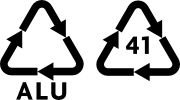 Vítězné třídy v jednotlivých kategoriích čeká malá odměna.Prostředky získané ze sběru se použijí na nákup nářadí, semen a potřeb pro školní zahradu a ekologickou výchovu žáků. Ve Strážnici dne 20. 4. 2023			Mgr. Petr Tomeček, ředitel školy